	Utmärkelser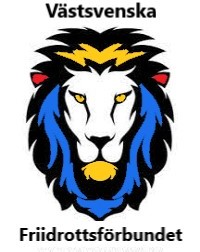 Allmänna bestämmelser för utmärkelser.Ansökan skall göras på särskild blankett, som finns att ladda ner här. Ansökan skall vara förbundet tillhanda senast 1 månad före utdelningsdatum.Enskild person kan tilldelas följande utmärkelser från VSFIF.Förtjänsttecken i bronsFörtjänsttecken i silverFörtjänsttecken i guldSärskild gåva Förening1. Förtjänsttecken i brons kan tilldelas personer som varit ledamot i:Förbundsstyrelsen (sektionsstyrelsen) under minst 5 år.Föreningens styrelse i minst 10 år (sektion).Genom olika insatser främjat friidrotten i distriktet.2. Förtjänsttecken i silver kan tilldelas person som varit ledamot i:Förbundsstyrelsen (sektionsstyrelse) under minst 10 år.Föreningens styrelse i minst 15 år (sektion).Genom goda initiativ och uppoffrande arbete främjat den friidrottsliga verksamheten inom distriktet.3. Förtjänsttecken i guld kan tilldelas person som varit ledamot i:Förbundsstyrelsen (sektionsstyrelse) under minst 15 år.Föreningens styrelse i minst 20 år (sektion).Genom stödjande insatser under en följd av år på ett betydelsefullt sätt främjat den friidrottsliga verksamheten inom distriktet.   4. Förening kan erhålla följande utmärkelser från VSFIF.Särskild gåva Kan tilldelas förening som genom olika insatser på ett verksamt sätt främjat förbundets syfte och som firar, 50,75 resp. 100-årsjubileum.